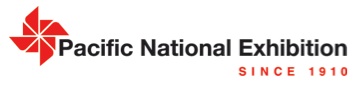 Beloved PNE Fair legend passes away at 88For immediate releaseAugust 14, 2019Vancouver, B.C.: It is with incredible sadness that the Pacific National Exhibition acknowledges the passing of the one of one of our longest standing concessionaires and iconic members of our Fair family, Bill Konyk, known across the Canadian fair industry as Hunky Bill. Bill passed away peacefully last night, surrounded by his family.Hunky Bill was a beloved member of the extended PNE family for 52 years, beginning, as the legend has it, when the then Vancouver based radio executive bet a friend $10 that he could get a booth at the PNE to sell his homemade Ukrainian style perogy’s. The story goes that Bill showed up at the PNE administration office and spent an hour and a half convincing the then head of the PNE booth sales department to give him a chance. Konyk got his booth, won his $10 and began a 52-year journey during which time Hunky Bill has become one of the most iconic pitchmen and restaurateurs in Canadian history.  Hunky Bill’s has always been a family operated business spanning three generations. Bill’s loving wife Kay and three sons Bill Jr., Clayton, and Mark will continue on the tradition of serving the best Ukrainian food in the city. Hunky Bill will be incredibly missed by his many friends and family across Canada, including all those in his PNE Fair family.-30-For all media inquiries please contact:Laura Ballance						 	Pacific National Exhibition					604.637.6646 (direct)						604.771.5176 (cell)						Laura@LBMG.ca							